Ek.17.1: 20.04.2021 günlü, 2021/04-17 sayılı Senato kararı ekidir.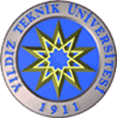 YILDIZ TEKNİK ÜNİVERSİTESİDÖNER SERMAYE ARAŞTIRMA VE GELİŞTİRME, TASARIM VE YENİLİK PROJELERİ İLE FAALİYETLERİ YÖNERGESİ(03.11.2016 günlü, 2016/04-08 sayılı Senato kararı ile kabul edilmiştir.)BİRİNCİ BÖLÜMAmaç, Kapsam, Dayanak ve TanımlarAmaç MADDE 1- (1) Bu Yönergenin amacı, 2547 sayılı Yükseköğretim Kanunun 58. Maddesi (k) fıkrası kapsamında gerçekleştirilecek olan faaliyetlere ilişkin usul ve esasları belirlemektir. Kapsam MADDE 2- (1) Bu yönerge, üniversite-sanayi işbirliği kapsamında araştırma ve geliştirme, tasarım ve yenilik projeleri ile faaliyetleri çerçevesinde gerçekleştirilecek olan başvuru, değerlendirme ve izleme süreçlerine ilişkin iş ve işlemleri kapsar. Dayanak MADDE 3- (1) Bu Yönerge; 2547 sayılı Yükseköğretim Kanunu’nun 12 nci maddesinin (ı) fıkrası ve 58. maddesine dayanılarak hazırlanmıştır.TanımlarMADDE 4- (1) Bu Yönergede geçen;Araştırma ve Geliştirme (Ar-Ge): Araştırma ve geliştirme, kültür, insan ve toplumun bilgisinden oluşan bilgi dağarcığının artırılması ve bunun yeni süreç, sistem ve uygulamalar tasarlamak üzere kullanılması için sistematik bir temelde yürütülen yaratıcı çalışmaları, çevre uyumlu ürün tasarımı veya yazılım faaliyetleri ile alanında bilimsel ve teknolojik gelişme sağlayan, bilimsel ve teknolojik bir belirsizliğe odaklanan, çıktıları özgün, deneysel, bilimsel ve teknik içerik taşıyan faaliyetleri, Araştırmacı: Ar-Ge faaliyetleri ile yenilik tanımı kapsamındaki projelerde, yeni bilgi, ürün, süreç, yöntem ve sistemlerin tasarım veya oluşturulması ve ilgili projelerin yönetilmesi süreçlerinde yer alan en az lisans mezunu uzmanları, Ar-Ge Projesi: Amacı, kapsamı, genel ve teknik tanımı, süresi, bütçesi, özel şartları, diğer kurum, kuruluş, gerçek ve tüzel kişilerce sağlanacak aynî ve/veya nakdî destek tutarları, sonuçta doğacak fikri mülkiyet haklarının paylaşım esasları tespit edilmiş ve Ar-Ge faaliyetlerinin her safhasını belirleyecek mahiyette ve bilimsel esaslar çerçevesinde gerçekleştirilen ve araştırmacı tarafından yürütülen projeyi, Değerlendirme Komisyonu: Fakültelerde, Fakülte Yönetim Kurulunca biri Dekan Yardımcısı, ikisi bölüm başkanı olmak üzere belirlenen üç kişiden oluşan,Enstitülerde, Enstitü Yönetim Kurulunca biri Müdür Yardımcısı, ikisi anabilim dalı başkanı olmak üzere belirlenen üç kişiden oluşan,Yüksekokullarda, Yüksekokul Yönetim Kurulunca biri Müdür Yardımcısı, ikisi bölüm başkanı olmak üzere belirlenen üç kişiden oluşan,Uygulama ve Araştırma Merkezlerinde, Merkez yönetim kurulunca biri Müdür Yardımcısı, ikisi yönetim kurulu üyesi olmak üzere belirlenen üç kişiden oluşan komisyonu,Fikri ve Sınaî Haklar: Fikri ve sınaî mülkiyete konu olabilecek buluş (patent, faydalı model), endüstriyel tasarım, eser, entegre devre topografyaları ve teknik bilgi gibi ortaya çıkan fikri ürünlere ilişkin hakları, İzleyici: Projede öngörülen faaliyetleri, dönemler itibariyle incelemek ve değerlendirmek üzere Değerlendirme Komisyonu tarafından belirlenen öğretim üyesini,Proje Ekibi: Ar-Ge faaliyetinde doğrudan görevli proje yürütücüsü ve araştırmacılardan oluşan ekibi,Proje Yürütücüsü: Projenin bilimsel, teknik, idari, mali ve hukuki olarak yürütülmesinden, ilgili raporların verilmesinden sorumlu olan öğretim elemanını,Rektör: Yıldız Teknik Üniversitesi Rektörünü,Senato: Yıldız Teknik Üniversitesi Senatosunu,Tasarım Faaliyeti: Sanayi alanında ve Bakanlar Kurulunun uygun göreceği diğer alanlarda katma değer ve rekabet avantajı yaratma potansiyelini haiz, ürün veya ürünlerin işlevselliğini artırma, geliştirme, iyileştirme ve farklılaştırmaya yönelik yenilikçi faaliyetlerin tümünü, Tasarım Projesi: Amacı, kapsamı, genel ve teknik tanımı, süresi, bütçesi, özel şartları, diğer kurum, kuruluş, gerçek ve tüzel kişilerce sağlanacak ayni veya nakdî destek tutarları, sonuçta doğacak fikri mülkiyet haklarının paylaşım esasları tespit edilmiş ve tasarım faaliyetlerinin her safhasını belirleyecek mahiyette ve bilimsel esaslar çerçevesinde tasarımcı tarafından yürütülen projeyi, Uzmanlık Alan Komisyonu (Hakem Heyeti): Proje/Faaliyet konusuyla ilgili olmak şartıyla Değerlendirme Komisyonu tarafından seçilen en az üç öğretim üyesinden oluşan komisyonu, Üniversite: Yıldız Teknik Üniversitesini,Yenilik: Sosyal ve ekonomik ihtiyaçlara cevap verebilen, mevcut pazarlara başarıyla sunulabilecek ya da yeni pazarlar yaratabilecek; yeni bir ürün, hizmet, uygulama, yöntem veya iş modeli fikri ile oluşturulan süreçleri ve süreçlerin neticelerini,ifade eder. (Bu maddede, 20.04.2021 günlü, 2021/04-17 sayılı Senato kararı ile değişiklik yapılmıştır.)İKİNCİ BÖLÜMGenel HükümlerGenel HükümlerMADDE 5- (1) Ar-Ge, tasarım ve yenilik içeriği bulunmayan; durum tespiti projeleri, rutin testler/analizler, standart mühendislik proje ve uygulamaları vb. proje ve faaliyetler, bu kapsamda değerlendirilemez.(2) Proje başvuruları; yeni ürün geliştirilmesi, ürün kalitesinin veya standardının yükseltilmesi, maliyet düşürücü ve standart yükseltici yeni tekniklerin geliştirilmesi veya yeni üretim teknolojilerinin geliştirilmesi hedeflerinden en az birini taşımalıdır. Kabul edilecek projelerin;Kavram geliştirme,Teknolojik/teknik ve ekonomik yapılabilirlik etüdü,Geliştirilen kavramdan tasarıma geçiş sürecinde yer alan laboratuvar ve benzeri çalışmalar,Tasarım, tasarım geliştirme ve tasarım doğrulama çalışmaları,Prototip üretimi,Pilot tesisin kurulması,Deneme üretimi ve tip testlerinin yapılması,Saha testlerinde karşılaşılan tasarım kaynaklı sorunların çözümü faaliyetleri aşamalarının en az birini içermesi beklenir.Proje/faaliyetin süresi en az 6 ay olmalıdır.Proje yürütücüsü en az bir Ulusal veya Uluslararası projeyi yürütmüş/yürütüyor olmalıdır. (Bu fıkrada, 20.04.2021 günlü, 2021/04-17 sayılı Senato kararı ile değişiklik yapılmıştır.)Proje/faaliyet bedeli her takvim yılı için Üniversite Yönetim Kurulunca belirlenen tutarda olmalıdır.ÜÇÜNCÜ BÖLÜMBaşvuru,  Değerlendirme ve İzlemeBaşvuruMADDE 6- (1) Bu yönerge kapsamında değerlendirilecek proje ve faaliyetlere başvurular Döner Sermaye Araştırma ve Geliştirme, Tasarım ve Yenilik Projeleri/Faaliyetleri Başvuru Formu (EK-1) doldurularak Dekanlık/Enstitü/Yüksekokul/Merkez Müdürlüğü’ne yapılır. Adı geçen forma aşağıdaki belgeler eklenir: (Bu fıkrada, 20.04.2021 günlü, 2021/04-17 sayılı Senato kararı ile değişiklik yapılmıştır.)a) Kamu kurum ve kuruluşu veya sanayi kuruluşunun talep yazısı,b) Talep eden sanayi kuruluşunun sanayi sicil belgesi, c) Proje ekibinin YÖKSİS formatında özgeçmişi.(2) Birime gelen talepler değerlendirme komisyonuna havale edilir.DeğerlendirmeMADDE 7- (1) Yapılan başvurular, Değerlendirme Komisyonu tarafından Uzmanlık Alan Komisyonuna gönderilir. Uzmanlık Alan Komisyonu Döner Sermaye Araştırma ve Geliştirme, Tasarım ve Yenilik Projeleri/Faaliyetleri Değerlendirme Formu’nu (EK-2)   kullanarak;a) Projenin endüstriyel Ar-Ge içeriği, teknoloji düzeyi ve yenilikçi yönü,b) Proje çıktılarının ekonomik yarar ve ulusal kazanıma dönüşebilirliği,c) Proje planı, iş paketi tanımları ve proje ekibinin proje için uygunluğu temel kriterlerine göre değerlendirme yapar. (2) Yapılacak değerlendirme en geç 10 gün içerisinde sonuçlandırılarak düzenlenecek rapor, değerlendirme komisyonuna gönderilir. (3) Değerlendirme komisyonu raporların ulaşmasından itibaren 10 gün içinde ortalama puanı 80 ve üzeri puan olan projeleri Fakülte/Enstitü/Yüksekokul/Uygulama ve Araştırma Merkezi yönetim kuruluna gönderir. (Bu fıkrada, 20.04.2021 günlü, 2021/04-17 sayılı Senato kararı ile değişiklik yapılmıştır.)(4) Fakülte/Yüksekokul/Enstitü/Uygulama ve Araştırma Merkezi almış olduğu Yönetim Kurulu Kararını ve Değerlendirme Komisyonu Raporunu Üniversite Yönetim Kurulunun gündemine alınabilmesi için Rektörlüğe gönderir. (Bu fıkra 28.12.2017/09-02 Senato kararı ile eklenmiştir.) (Bu fıkrada, 20.04.2021 günlü, 2021/04-17 sayılı Senato kararı ile değişiklik yapılmıştır.)İzlemeMADDE 8- (1) Üniversite Yönetim Kurulu tarafından kabul edilen proje/faaliyetler,  izleyici tarafından dönemsel olarak (EK-1 İş Paketi Dönemleri) izlenir ve değerlendirilir. Projede öngörülen Ar-Ge faaliyetlerinin proje planı, Protokol ve iş paketlerine uygunluğu Döner Sermaye Araştırma ve Geliştirme, Tasarım ve Yenilik Projeleri/Faaliyetleri İzleyici Değerlendirme Formu (EK-3) ile izlenir. DÖRDÜNCÜ BÖLÜMDiğer HükümlerEk Ödemenin DağıtımıMADDE 9- (1) Projeden elde edilen döner sermaye gelirleri, 2547 sayılı Yükseköğretim Kanunu’nun 58. Maddesine ve Üniversite Yönetim Kurulu Kararında ön görülen oranlar dâhilinde Döner Sermaye Gelirlerinden Yapılacak Ek Ödemenin Dağıtılmasında Uygulanacak Usul ve Esaslara İlişkin Yönetmelik hükümlerine göre dağıtılır.Fikri ve Sınaî Mülkiyet HaklarıMADDE 10- (1) Bu yönerge kapsamında yürütülen projelerin yürütülmesi aşamasında veya gerçekleştirilmesi sonucunda fikri ve sınaî mülkiyete konu olabilecek patent, faydalı model ve endüstriyel tasarım hakları, 6769 sayılı Sınai Mülkiyet Kanununa tabi olacaktır. (Bu maddede 28.11.2019/08-10 Senato kararı ile değişiklik yapılmıştır.)BEŞİNCİ BÖLÜMYürürlük ve YürütmeYürürlükMADDE 11- (1) Bu yönerge, Senato tarafından kabul edildiği tarihte yürürlüğe girer.YürütmeMADDE 12- (1) Bu yönerge hükümleri, Rektör tarafından yürütülür.